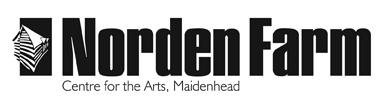 Classes and Activities – Information SheetPrinting for Christmas – Cards and Decorations - AU2018Category: 		Adult (18+ years)		Day:		 	ThursdayDates:		 	15 NovTime:			10.30am – 3.30pmLocation:		Norden Farm Centre for the ArtsTutor:			Karen CarterClass Size:		Up to 10Cost of class:	£38Information about the class: Discover the wonderful world of printing on fabric, paper and card using high-density foam and polystyrene. We will be working with paper, calico, beads, buttons and dimensional paints to produce prints suitable for cards, decorations and fabric things. There will be plenty of demonstrations, and no experience is needed. £5 materials fee.Materials to bring and any additional costs:  £5.00 materials feeDesigns / ref. as starting points (tutor will also have some images you can work from)Drawing pencils, rubber, scissors, glue stick (eg Pritt)Basic sewing kitSketching paper for test prints Kitchen roll / baby wipesClothing:  An apron / old shirtTutor Biography:Karen is an enthusiastic and experienced tutor specialising in printmaking and acrylics. Her method of teaching is informal but instructional, aiming to bring out everyone’s creativity in an encouraging and friendly atmosphere. Having studied design and illustration at art college, she worked for many years as a commercial artist. She now divides her time between teaching and pursuing her own work, with involvement in exhibitions, studio trails, residencies and private commissions.To book please contact: Box Office 01628 788997 / www.nordenfarm.orgNorden Farm Centre for the Arts Ltd. (No. 5405277) & Norden Farm Centre Trust Ltd. (No. 2713653, Charity Registration No. 1013555) are companies registered in England and Wales. The Registered Office is Altwood Road, Maidenhead, SL6 4PF.